О внесении изменений в постановление администрацииПучежского муниципального района  от 21.04.2015 г. № 189-п      	Руководствуясь Земельным кодексом Российской Федерации, Федеральным законом от 27.07.2010 г. № 210-ФЗ  «Об организации предоставления государственных и муниципальных услуг», постановлением Правительства Российской Федерации от 09.04.2022 № 629 «Об особенностях регулирования земельных отношений в Российской Федерации в 2022 и 2023 годах»постановляю:Внести в постановление администрации Пучежского муниципального района от 21.04.2015 № 189-п «Об утверждении административного регламента предоставления муниципальной услуги «Утверждение расположения схемы земельного участка на кадастровом плане территории» следующие изменения:Пункт 2.4. Регламента изложить в следующей редакции:«Срок предоставления муниципальной услуги - 14 календарных дней со дня поступления заявления об утверждении схемы расположения земельного участка на кадастровом плане территории.2.4.1. В случае если схема расположения земельного участка, в соответствии с которой предстоит образовать земельный участок, подлежит согласованию в соответствии со статьей 3.5 Федерального закона от 25.10.2001 N 137-ФЗ "О введении в действие Земельного кодекса Российской Федерации", срок, предусмотренный пунктом 2.4 Регламента, продлевается до 35 дней со дня поступления заявления об утверждении схемы расположения земельного участка на кадастровом плане территории».1.2.  В пункте 2.5 Регламента абзац двенадцатый изложить в следующей редакции:«- Приказ Федеральной службы государственной регистрации, кадастра и картографии  от 02.09.2020 №П/0321 «Об утверждении перечня документов, подтверждающих право заявителя на приобретение земельного участка без проведения торгов».2. Опубликовать настоящее постановление в «Правовом вестнике Пучежского муниципального района» и разместить на официальном сайте администрации Пучежского муниципального района.3. Настоящее постановление вступает в силу со дня его опубликования.Глава Пучежского муниципального района						И.Н. Шипков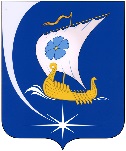 Администрация Пучежского муниципального районаИвановской областиП О С Т А Н О В Л Е Н И Е от                                                                                                            №     г. Пучеж